27/07/2023 16:36BionexoRESULTADO – TOMADA DE PREÇO2023277EM41270HEMNSLO Instituto de Gestão e Humanização – IGH, entidade de direito privado e sem finslucrativos, classificado como Organização Social, vem tornar público o resultado daTomada de Preços, com a finalidade de adquirir bens, insumos e serviços para o HEAPA -Hospital Estadual de Aparecida de Goiânia, com endereço à Av. Diamante, s/n - St. Condedos Arcos, Aparecida de Goiânia/GO, CEP: 74.969-210.Bionexo do Brasil LtdaRelatório emitido em 27/07/2023 16:36CompradorIGH - Maternidade Nossa Senhora De Lourdes (11.858.570/0005-67)RUA 230, QUADRA 709 LOTE 11 - SETOR NOVA VILA - GOIÂNIA, GO CEP: 74640-210Relação de Itens (Confirmação)Pedido de Cotação : 300283340COTAÇÃO Nº 41270 - MATERIAL MÉDICO - HEMNSL JUL/2023Frete PróprioObservações: *PAGAMENTO: Somente a prazo e por meio de depósito em conta PJ do fornecedor. *FRETE: Só serão aceitaspropostas com frete CIF e para entrega no endereço: RUA 230 QUADRA 709 LOTE 11 - Setor Nova Vila, Goiânia/GO CEP:74640-210, dia e horário especificado. *CERTIDÕES: As Certidões Municipal, Estadual de Goiás, Federal, FGTS e Trabalhistadevem estar regulares desde a data da emissão da proposta até a data do pagamento. *REGULAMENTO: O processo decompras obedecerá ao Regulamento de Compras do IGH, prevalecendo este em relação a estes termos em caso dedivergência.Tipo de Cotação: Cotação EmergencialFornecedor : Todos os FornecedoresData de Confirmação : TodasFaturamentoMínimoValidade daPropostaCondições dePagamentoFornecedorPrazo de EntregaFrete ObservaçõesMedlinn Hospitalares Ltda -MeGOIÂNIA - GOADEMILTON DANTAS -1dias após12R$ 100,0000R$ 300,000031/08/202327/07/202330 ddlCIFCIFnullnullconfirmação6239454005comercial@medlinn.com.brMais informaçõesMicrorar Informática - EireliCURITIBA - PRJuliana Stangherlin - (41)1 dias apósconfirmação30 ddl - DepósitoBancário33638575comercial@microrar.com.brMais informaçõesProgramaçãode EntregaPreço PreçoUnitário FábricaProdutoCódigoFabricante Embalagem Fornecedor Comentário JustificativaRent(%) Quantidade Valor Total UsuárioAVENTAL DESC IMPERMP/ EXPURGO 50G MANGAL PUNHO ELÁSTICO -AVENTAL IMPERMEÁVELPARA EXPURGO,DESCARTÁVEL,GRAMATURA 50GR, NÃOESTÉRIL, SMS, DEAVENTAL NAOTECIDOLAMINADOAZUL NAOESTERIL DELIMPEZAINSTRUMENTAL;1 - Não atingefaturamentomínimo. 2,3 e 4 -Não atende oprazo de entrega,pedidoDaniellyEvelynPereira DaPOLIPROPILENOMedlinnHospitalaresLtda - Me(LAMINADO), ATÓXICO,COM MÁXIMA PROTEÇÃOPARA PRODUTOSR$R$R$157095-UNDnull100 UnidadeCruz15,0000 0,00001.500,000027/07/202316:10QUÍMICOS, COM1,40X1,20,emergencial.BARREIRA DE PROTEÇÃOIMPERMEÁVEL, MANGALONGA COM PUNHO EMELÁSTICO, TAMANHOÚNICO, COM REGISTROMS E C.A MINISTÉRIODO TRABALHOVENKURIAVENTAL DESCARTÁVELESTÉRIL IMPERMEÁVELLAMINADO SMS 50G/M²TAM >>G<<ESPECIFICAÇÃO:AVENTALDESCARTÁVEL,AVENTALCIRURGICOESTERILSTANDARD G1,60X1,20MTTENCYL OVER12010014S,VENKURI;1 - Não atende acondição deDaniellyEvelynPereira DaCruzIMPERMEÁVEL TOTAL,LAMINADO, ESTÉRIL,REPELENTE A TODOS OSLÍQUIDOS E FLUIDOS,EXCETO SOLVENTES,APRESENTA GRAMATURADE 50G/M², TAMANHO G,PRODUTO FINALIZADODE 100 A 130 GRAMAS,ESTABELECIDO NA RDC NMedlinnHospitalaresLtda - Mepagamento/prazo.2,3 e 4 - Nãoatende o prazo deentrega, pedidoemergencial.R$R$R$251130-UNnull400 Unidade15,0000 0,00006.000,000027/07/202316:10379/2020. MEDIDA1,40X1,203CIRCUITO CPAP NASAL 39414P/OXIG N 3 (2000 A-KIT CPAPNASAL N 3,VENTCAREUNDMedlinnHospitalaresLtda - Menull;1 - NãoR$R$10 KitR$990,0000DaniellyEvelynPereira DaCruzrespondeu e-mail 99,0000 0,0000de homologação.2 - Não atende a3000G) -> CONJUNTOCOMPOSTO PELOShttps://bionexo.bionexo.com/jsp/RelatPDC/relat_adjudica.jsp1/2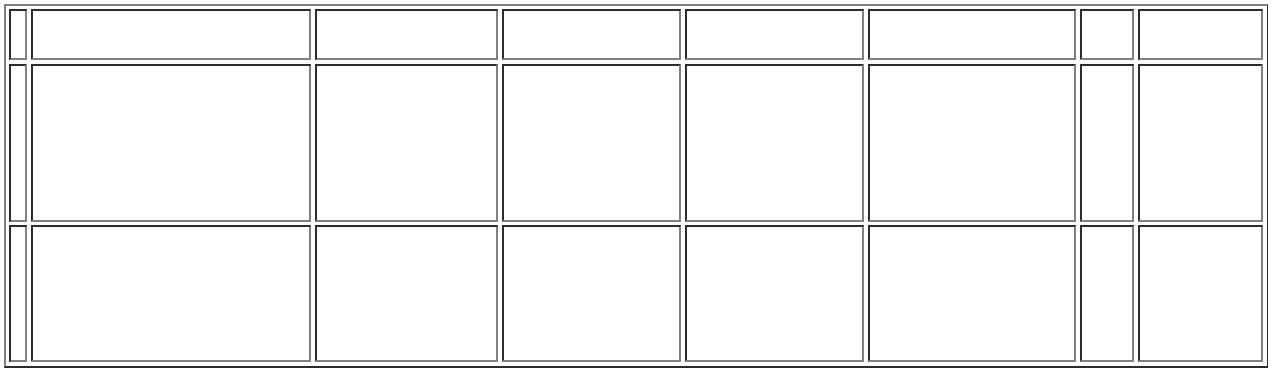 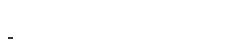 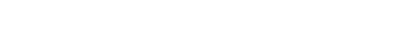 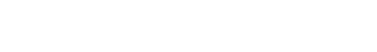 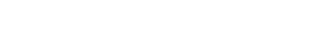 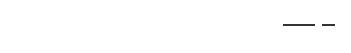 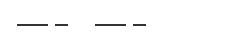 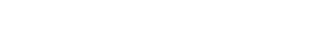 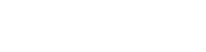 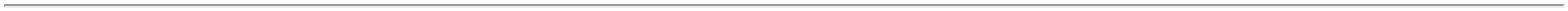 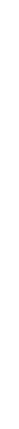 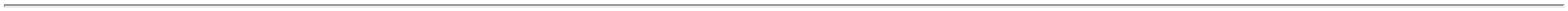 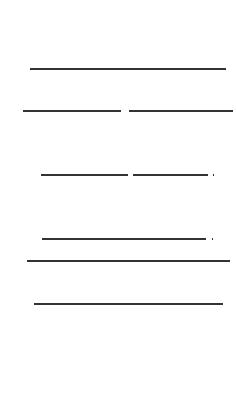 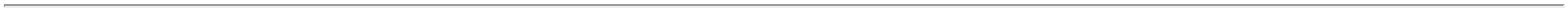 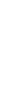 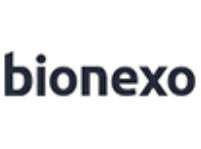 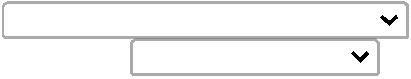 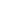 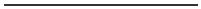 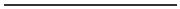 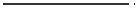 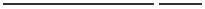 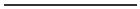 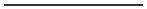 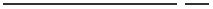 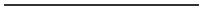 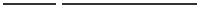 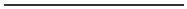 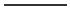 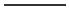 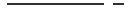 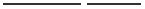 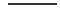 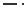 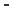 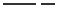 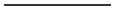 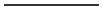 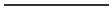 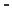 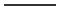 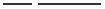 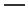 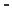 27/07/2023 16:36BionexoSEGUINTES ITENS: 01(UM) GORRO; 01 (UM)TUBO CORRUGADOcondição depagamento/prazo.27/07/202316:10BRANCO; 01 (UM) TUBOCORRUGADO AZUL; 01(UM) CONECTOR 22 MM;01 (UM) COTOVELO 90;01 (UM) COTOVELOEXPIRATÓRIO ESQUERDOCOM RAMO PRESSÃO; 01(UMA) LINHA DEMONITORAÇÃO DEPRESSÃO; 01 (UM)COTOVELOINSPIRATÓRIO DIREITOCOM RAMOTEMPERATURA; 01 (UMA)CÂNULA NASAL N 03 -UNIDADECIRCUITO CPAP P/OXIG.CANULA NASAL N 02(1000 A 2000G) ->CONJUNTO COMPOSTOPELOS SEGUINTESITENS: 01 (UM) GORRO;01 (UM) TUBOCORRUGADO BRANCO;1 (UM) TUBOCORRUGADO AZUL; 01(UM) CONECTOR 22 MM;0DaniellyEvelynPereira DaCruz;1 - Nãorespondeu e-mailde homologação.2 - Não atende a 89,0000 0,0000condição depagamento/prazo.KIT CPAPNASAL N 2 - 01- UND -VENTICARE,VENTICAREMedlinnHospitalaresLtda - Me01 (UM) COTOVELO 90;R$R$R$890,0000434380-UNDnull10 Kit01 (UM) COTOVELOEXPIRATÓRIO ESQUERDOCOM RAMO PRESSÃO; 01(UMA) LINHA DE27/07/202316:10MONITORAÇÃO DEPRESSÃO; 01 (UM)COTOVELOINSPIRATÓRIO DIREITOCOM RAMOTEMPERATURA; 01 (UMA)CÂNULA NASAL N 02 -UNIDADETotalParcial:R$520.09.380,0000Total de Itens da Cotação: 6Total de Itens Impressos: 4Programaçãode EntregaPreço PreçoUnitário FábricaProdutoCódigoFabricante Embalagem Fornecedor Comentário JustificativaRent(%) Quantidade Valor Total UsuárioDaniellyEvelynPereira DaPulseiraPULSEIRA DEIDENTIFICACAO25 X 289 MMADULTO,internacaoBOPP comribon, rolocom 200PULSEIRA ADULTO BAND-UR BRANCA C/ RIBONROLO - UNIDADEMicrorarInformática- EireliR$R$R$660,00005637958--ROLOROLO--2000 UnidadeCruz0,3300 0,0000MICRORAR27/07/2023pulseiras.16:10Pulseiratermicainternacao,DaniellyEvelynPereira DaCruzPULSEIRA DEIDENTIFICACAO25 X 289 MMADULTO,PULSEIRA ADULTOSCANBAND BRANCAROLO - UNIDADEMicrorarR$R$R$700,000037955Informática impressao2000 Unidade0,3500 0,0000- Eirelidireta, rolocom 200pulseiras.MICRORAR27/07/202316:10TotalParcial:R$44000.0520.01.360,0000Total de Itens da Cotação: 6Total de Itens Impressos: 2TotalGeral:R$10.740,0000Clique aqui para geração de relatório completo com quebra de páginahttps://bionexo.bionexo.com/jsp/RelatPDC/relat_adjudica.jsp2/2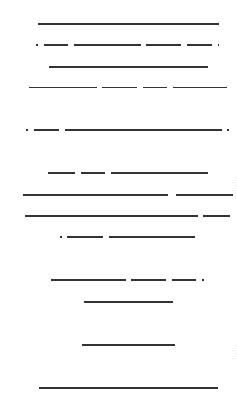 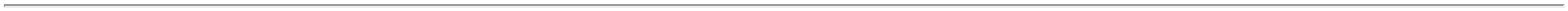 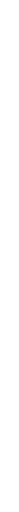 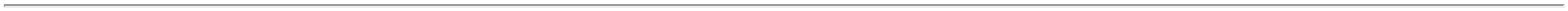 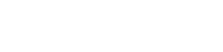 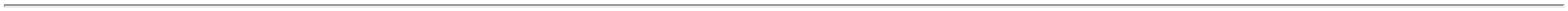 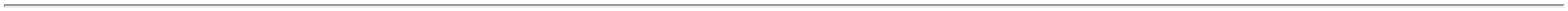 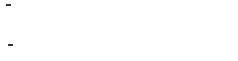 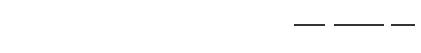 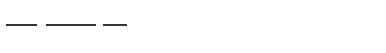 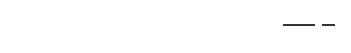 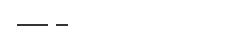 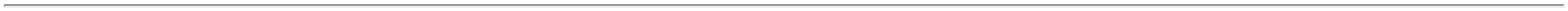 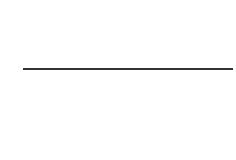 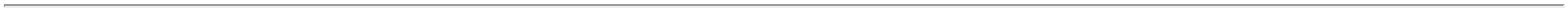 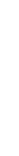 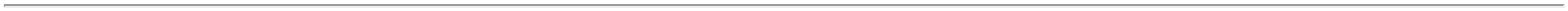 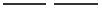 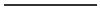 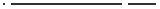 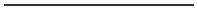 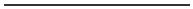 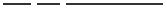 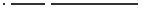 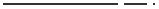 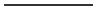 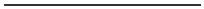 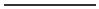 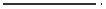 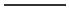 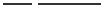 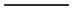 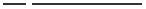 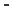 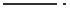 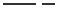 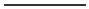 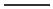 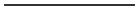 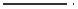 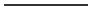 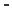 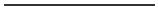 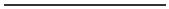 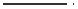 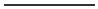 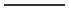 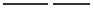 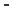 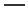 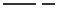 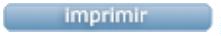 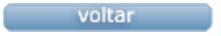 